Drogie Kotki, pamiętacie? Wiosnę w ogródku, którą przepięknie śpiewacie :)Drodzy Rodzice aby odsłuchać piosenki można włączyć na stronie YouTube bądź chomikuj.„Wiosna  w ogródku”Grabie i łopaty zimą spały w szopie
Wiadomo , że wtedy grządek nikt nie kopie.
Nagle przyszła wiosna na dwór je wygnała,
Kiedy pracowały ,ona planowała .
Ref: Tu i tam zieleń dam .Szaro-bure zniknie .
Ani się obejrzysz jak wszystko rozkwitnie .
W zielonym ogrodzie będą rosły drzewa ,
Kwiaty będą kwitnąć , ptaki będą śpiewać.Słońce grzać zaczęło z coraz większą mocą .
Grabie i łopaty męczą się i pocą.
Taczki i konewki także się zwijają 
Wszyscy pani wiośnie dzielnie pomagają.
Ref: Tu i tam zieleń dam .Szaro-bure zniknie .
Ani się obejrzysz jak wszystko rozkwitnie .
W zielonym ogrodzie będą rosły drzewa ,
Kwiaty będą kwitnąć , ptaki będą śpiewać. (x2)„Idzie do nas wiosna”Kiedy wiosna przyjdzie do nas,
Roześmiana i zielona,
Razem z wiosną wszystkie dzieci
Zaśpiewają tak:
Zielona trawa, 
zielony mech,
Zielona żaba…
rech, rechu, rech.
Zielona trawa, 
zielony mech,
Zielona żaba…
rech, rechu, rech..
2. Rośnie trawa, rosną listki,
Rosną szybko dzieci wszystkie.
Przyfrunęły też bociany 
I klekocą tak:

Zielona trawa, 
zielony mech,
Zielona żaba…
rech, rechu, rech.
Zielona trawa, 
zielony mech,
Zielona żaba…
rech, rechu, rech.3. W lesie kwitnie już zawilec,
Obudziły się motyle,
A wieczorem nad łąkami
Słychać żabi śpiew:
Zielona trawa, 
zielony mech,
Zielona żaba…
rech, rechu, rech.
Zielona trawa, 
zielony mech,
Zielona żaba…
rech, rechu, rech.Coś do poćwiczenia rączki, wiosenny kwiat, grafomotoryka.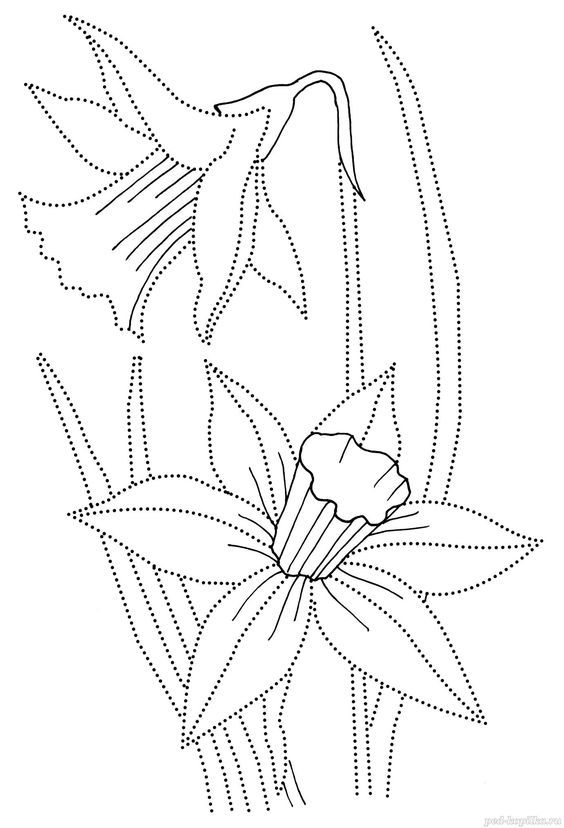 